Movie Studio Logos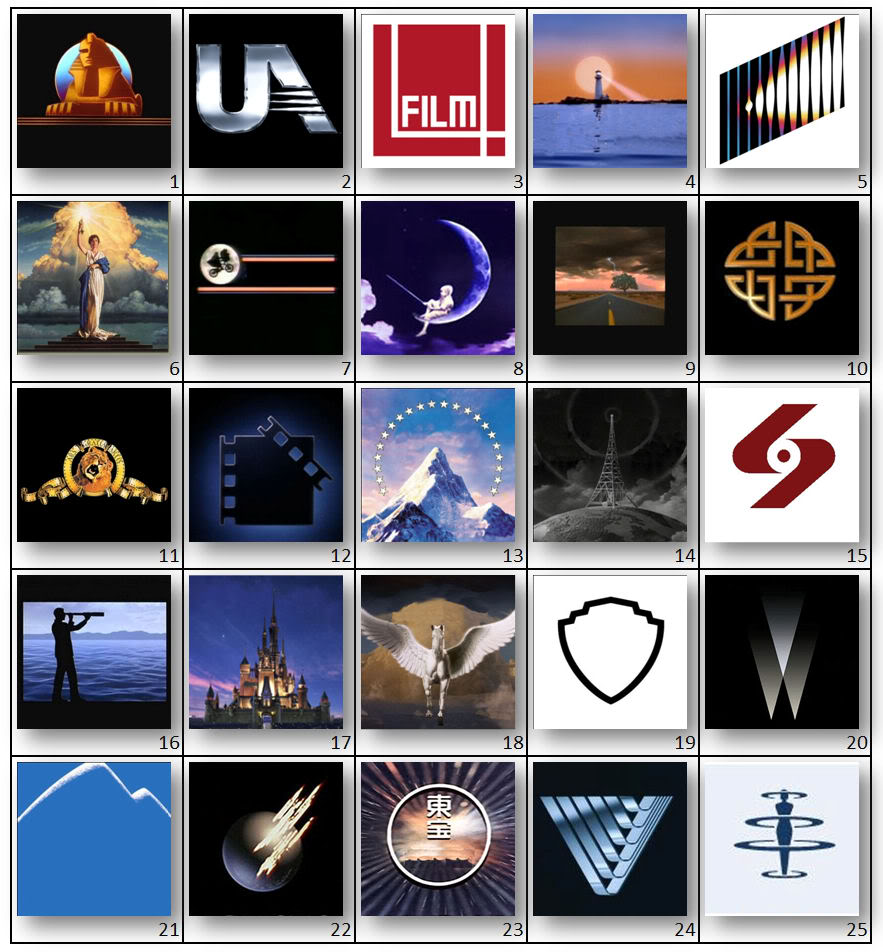 3 Best:1.2.3.3 Worst:1.2.3.